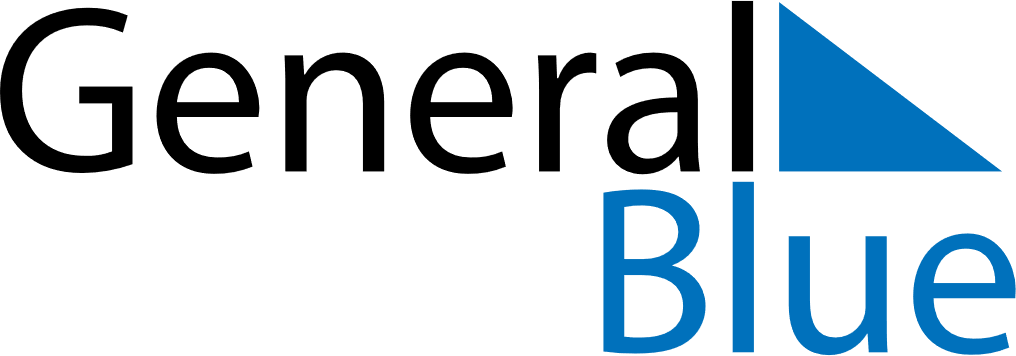 April 2022April 2022April 2022April 2022Svalbard and Jan MayenSvalbard and Jan MayenSvalbard and Jan MayenSundayMondayTuesdayWednesdayThursdayFridayFridaySaturday112345678891011121314151516Palm SundayMaundy ThursdayGood FridayGood FridayEaster Saturday1718192021222223Easter SundayEaster Monday2425262728292930